FORMULARIO PRESENTACIÓN DE PROYECTOSBANCO ALIANZAS JUSTAS 2024Formato para la presentación de las propuestas de proyecto a la convocatoria del Banco de proyectos Alianzas Justas, en el marco del Convenio de Cooperación Internacional No. 643 de 2024 suscrito entre el Ministerio de Justicia y del Derecho y la Oficina de Naciones Unidades contra la Droga y el Delito. 1. IDENTIFICACIÓN1.1.  Nombre del proyecto: Establezca el nombre del proyecto postulado al Banco de proyectos Alianzas Justas:1.2. Nombre de la organización:Indique el nombre y domicilio de la organización que presenta el proyecto.1.3. Articulación del proyecto con los componentes temáticos de trabajo:Señale con una “X” el componente temático al que el proyecto responde. Además, describa en el cuadro anexo de qué forma se vincula el proyecto con el componente seleccionado. Es decir, describa claramente cómo los objetivos y actividades de su proyecto se relacionan con el componente temático seleccionado, para que los evaluadores puedan comprender la relación entre ambos.NOTA 1: Tenga en cuenta que SOLO PUEDE SELECCIONAR UN COMPONENTE TEMÁTICO. En caso de que marque dos o más componentes, la propuesta será excluida. 1.4. Experiencia previa de la organización proponente:Indique, por favor, toda la experiencia que tiene como organización en el acompañamiento de mujeres en sus diversidades y personas LGBTIQ+ víctimas de violencias basadas en género o por prejuicio. NOTA 2: No olvide que debe incluir los medios de verificación de la experiencia de los que disponga la organización, por ejemplo, certificaciones, fotos de reuniones, juntanzas, listados de asistencia, vídeo, Convenios y/o cualquier otro medio verificable. Los medios de verificación pueden variar de acuerdo con la capacidad de cada organización. Así, serán válidos medios documentales como certificaciones, videos, fotos, testimonios, entre otros.NOTA 3: Para postularse al banco de proyectos Alianzas Justas, la organización deberá tener al menos DOS (2) años de experiencia en el acompañamiento de mujeres en sus diversidades y personas LGBTIQ+ víctimas de violencias basadas en género o por prejuicio.1.5. Equipo de trabajo para la implementación del proyectoDescriba de forma detallada el perfil y experiencia general del equipo de trabajo que hará parte de la implementación del proyecto. Si la persona ya hace parte de la organización, indique su experiencia empírica y organizativa.2. DEFINICIÓN Y ANÁLISIS DEL PROBLEMAA través de este punto, conoceremos la problemática que se busca solucionar a partir del planteamiento del proyecto presentado. 2.1. Problema central: Describa el problema que busca solucionar a través del proyecto. Para ello, mencione la situación negativa que afecta a un sector de la población en el municipio donde se encuentra, definiéndolo de manera clara, precisa y completa.2.2. Describa la población a la que va dirigida la iniciativa. Describa la población que está siendo afectada por la problemática en el territorio en donde se implementará el proyecto postulado. En la medida de lo posible, establecer de forma desagregada detalles sobre las características sociales de la población incluyendo el género, la orientación sexual, la edad, la pertenencia étnica, y/o el/los municipio/os en los que habitan las personas beneficiadas.2.3. Defina las posibles causas del problema que se busca tratar. Identifique y enliste los eventos, circunstancias o acciones que contribuyen a la ocurrencia de la problemática descrita.2.4. Describa las consecuencias identificadas. Describa los impactos o resultados que se producen debido a la problemática identificada en el territorio. NOTA 4: A continuación, el gráfico presenta un ejemplo general que les servirá de guía para el diligenciamiento del problema central, sus posibles causas y sus consecuencias identificadas.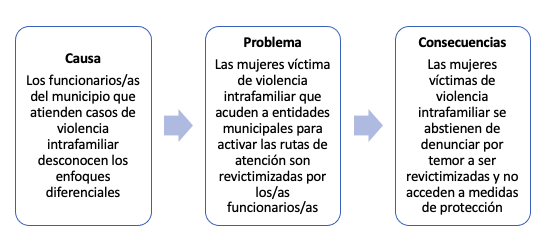 2.5.  Defina las necesidades de la población afectada por el problema. Describa las necesidades que enfrenta la población afectada por el problema, como producto de este. 3. PRESENTACIÓN DEL PROYECTO3.1. Justificación del proyectoDescriba detalladamente las razones por las cuales es necesario desarrollar el proyecto, teniendo en cuenta el problema identificado, incluyendo la población objetivo, las causas, las consecuencias, así como el impacto del proyecto para el grupo poblacional priorizado en el territorio donde se encuentra.3.2. Objetivos del proyecto Teniendo en cuenta la problemática principal y la población afectada identificadas, por favor, plantee el objetivo general o propósito principal del proyecto, y sus objetivos específicos.Objetivo general (Propósito): Defina el objetivo general o propósito principal del proyecto, que dará solución a la problemática principal.Ejemplo de objetivo general: Contribuir a mejorar la atención con enfoques diferenciales de las mujeres y personas LGBTIQ+ víctimas de violencia intrafamiliar por parte de las autoridades competentes en el municipio. Objetivos específicos: Defina y enliste los objetivos específicos que le permitirán lograr el cumplimiento al objetivo general.Ejemplos de objetivos específicos: Fortalecer las capacidades de las entidades municipales para brindar una atención con enfoques diferenciales a las mujeres y personas LGBTIQ+ víctimas de violencia intrafamiliar. Construir un ABC para la aplicación de los enfoques diferenciales en la atención de las mujeres y personas LGBTIQ+ víctimas de violencia intrafamiliar en el municipio.3.3. Metodología del proyectoLa metodología es la forma/método/ruta que la organización determinará para la implementación del proyecto. Describa de forma detallada el paso a paso o las fases que desarrollará para implementar el proyecto y alcanzar los objetivos previstos. Describa todas las actividades del proyecto y la forma cómo se llegará a cada producto. Asimismo, explique cómo se relacionan las actividades entre sí.NOTA 5: Las actividades son aquellas acciones que se desarrollarán en el marco de la implementación del proyecto, durante los tres (3) meses de ejecución y hasta el 15 de diciembre de 2024, con el fin de cumplir los objetivos propuestos para la solución de la problemática identificada.3.4.  Actividades y productos del proyecto A continuación, defina la(s) actividad(es) que se deben ejecutar para alcanzar los objetivos específicos del proyecto. Incluya los productos que se van a desarrollar, y relaciónelos con las actividades. Los objetivos específicos deben corresponder a los definidos previamente (apartado 3.2.). Las actividades deben corresponder a las descritas previamente en la metodología (apartado 3.3.).NOTA 6: La siguiente tabla relaciona las actividades por producto y se debe diligenciar para cada actividad prevista, manteniendo la integralidad lógica del proyecto.4. ENFOQUE DE ACCIÓN SIN DAÑODescriba si su proyecto incluye el enfoque de acción sin daño. NOTA 7: Desde el enfoque de acción sin daño, se busca que las intervenciones y proyectos se desarrollen tras un análisis cuidadoso de la intervención en contextos conflictivos, reconociendo las posibilidades tanto de impactos negativos como positivos que las organizaciones o instituciones pueden generar en los entornos en los que se encuentran. De esta manera, se promueve la reflexión sobre el daño en los escenarios de impacto social y comunitario, y se resalta la contribución en materia de acceso a la justicia para víctimas de violencias de género o por prejuicio.A continuación, se presentan algunos criterios de acción sin daño, los cuales no son exhaustivos y son enunciados como orientación para las organizaciones: a) la identificación de potenciales impactos negativos del proyecto y la proposición de medidas para su mitigación o prevención desde un enfoque diferencial; b) un abordaje metodológico sensible o cuidadoso de acuerdo con las diferencias y diversidades de la población; c) el establecimiento en el desarrollo operativo de espacios dignos y seguros, desde un enfoque acorde a las diferencias y diversidades de la población beneficiaria; d) la creación e implementación de espacios de escucha o retroalimentación por parte de la población beneficiaria y las personas del equipo implementador para identificar oportunidades de mejora, desde un enfoque diferencial. Las organizaciones postulantes podrán tener en cuenta estos criterios u otros que consideren adecuados para responder a la pregunta que se plante a continuación.5. SOSTENIBILIDADLa sostenibilidad se refiere a la capacidad de continuar generando beneficios en el tiempo desde varios factores, incluyendo financieros, sociales, políticas, tecnológicos y legales. 5.1. ¿Su proyecto incluye criterios de sostenibilidad?Marque con una X la respuesta a la pregunta en la siguiente tabla:5.2. Criterios de sostenibilidad. Por favor seleccione los criterios de sostenibilidad que incluye su proyecto y describa de qué forma lo hace. Si considera que su proyecto incluye otros criterios distintos, por favor, descríbalos.6. CRONOGRAMA DEL PROYECTORelacione los objetivos, actividades y productos del proyecto. Marque con una X el mes correspondiente a la ejecución de la actividad para diligenciar los tiempos de ejecución. Los objetivos, actividades y productos deben corresponder a los definidos previamente (apartado 3.4.).7. PROPUESTA ECONÓMICA DEL PROYECTOLos proyectos que recibirán fortalecimiento financiero y técnico deberán tener un costo no menor a $45.000.000 y no mayor a $60.000.000. 7.1. Propuesta económica Relacione los objetivos, actividades y productos con su costo o valor total de ejecución. Además, señale qué monto del costo total será financiado con los recursos de la subvención, y qué monto será financiado con contrapartida (en especie) de la organización. Los objetivos, actividades y productos deben corresponder a los definidos previamente (apartado 3.4.).La contrapartida son aquellos aportes de la organización para apoyar el desarrollo del proyecto, que pueden ser en especie (personal, equipos, recursos técnicos) o financiera. Para postularse al banco de proyectos NO es obligatorio que la organización social cuente con contrapartida. 7.2. ¿Su proyecto cuenta con contrapartida? (Opcional)Marque con una X la respuesta a la pregunta en la siguiente tabla:8. SEGUIMIENTO8.1. Matriz de mitigación de riesgos: teniendo en cuenta el contexto territorial de los municipios priorizados, es indispensable definir los riesgos que se puedan presentar en el desarrollo de la actividad y las acciones previstas para superarlos.NOTA 8: El término “riesgo” denota dos aspectos de un evento: la incertidumbre de que ocurra, y el efecto que produce si este ocurre. De esta manera, el riesgo se puede definir como la probabilidad de que ocurra un evento indeseable, que es externo al proyecto y que, de alguna forma, dificultará la consecución de los objetivos.NOTA 9:  Nombre de la Actividad: Diligencie los mismos componentes de cuadro del numeral 3.4.NOTA 10: Causa: Se refiere a los eventos que pueden desencadenar en un riesgo para el proyecto. Estos pueden estar atados a causas sociales, económicas, de organización internas, entre otras.NOTA 11: Riesgo: Redacte de forma clara, específica y directa de acuerdo con el conocimiento del contexto en el que se desarrollará el proyecto cuál es la probabilidad de que dicho riesgo suceda.NOTA 12: Cómo el riesgo afectaría el proyecto: Haga una breve descripción narrativa de cómo dicho riesgo podría impactar alguno o algunos de los componentes de su proyecto.NOTA 13: Qué respuesta de dará al riesgo en caso de que ocurra: Describa las diferentes formas de respuesta y mitigación que la organización tendría en cuenta por cada riesgo identificado. NOTA 14: Responsable: describa quien (cargo) dentro de su organización es el responsable de llevar a cabos las acciones y estrategias descritas en la columna de “acción”.8.2. Medidas de protección y autoprotección: ¿Su organización contemplará medidas de bienestar, cuidado y protección para el equipo de trabajo que implementará el proyecto?Marque con una X la respuesta a la pregunta en la siguiente tabla:En caso de que su respuesta sea afirmativa, por favor, indique cuáles medidas tendrá en cuenta:NOTA 15: A continuación, se presentan algunas acciones y actividades de cuidado al cuidador que se pueden tener al interior de las organizaciones, de acuerdo con las necesidades de la población y riesgos asociados al proyecto, las cuales no son exhaustivas y son enunciadas como orientación para las organizaciones: Articulación con entidades competentes, autoridades propias y/o organizaciones no gubernamentales en materia de seguridad y protección.  Estrategias para el autocuidado del equipo de trabajo (en estrategias se incluyen las formaciones).Acciones de bienestar. Protocolos o reglas sobre seguridad del equipo de trabajo (desplazamientos, horarios, sitios de trabajo, canales de comunicación, confidencialidad).  Kits de seguridad y riesgos en el trabajo.  Nombre del proyectoNombre de la persona de contactoCorreo electrónicoNúmero de contactoNombre de la organización/ Resguardo Indígena o Consejo ComunitarioDomicilio de la organizaciónNombre del representante legalNúmero de documento de identidad del representante legalNIT de la organización (en caso de que aplique)Componente temáticoMarque con una XDescriba de qué forma su proyecto se vincula con el componente seleccionadoComponente temático 1. Fortalecimiento de la prevención, atención integral, investigación y/o judicialización de VBG o VxP en los territorios afectados por el conflicto armado.Componente temático 2. Fortalecimiento de la prevención, atención integral, investigación y/o judicialización de VBG o VxP en los sistemas de justicia propia y/o de los diálogos interculturales entre justicias (mecanismos de justicia ordinaria, transicionales y propias) que potencialicen el acceso a la justicia de las víctimas de VBG o VxP.Componente temático 3. Desarrollo de procesos de Procesos de memorialización, de reparación autónomos, de construcción o búsqueda de verdad en relación con VBG y/o VXP en el marco del conflicto armado.Componente temático 4. Fortalecimiento de la prevención de las violencias que afectan a niñas, niños y adolescentes en contextos de conflicto armado, desde un enfoque de género o de mujer, familia y generación e interseccional, a través de procesos de desnormalización de las violencias relacionadas con el conflicto armado, reconocimiento de los riesgos diferenciados, conocimiento sobre activación de rutas de prevención y protección en escuelas, conocimiento sobre medidas de auto-protección.Componente temático 5. Fortalecimiento de las capacidades de respuesta y de acompañamiento de casos de VBGs o VxP por parte del proceso organizativo.Descripción de la experienciaPoblación con la que trabajóAños y mesesMedios de verificación *por favor, señale el nombre del documento que adjunta como medio de verificaciónRol de la persona dentro del proyectoPerfil de la persona¿La persona ya hace parte de la organización?Detalle la experiencia previa de la persona. En caso de tener experiencia acompañando procesos de mujeres en sus diversidades o personas LGBTIQ+ víctimas de violencias basadas en género o por prejuicio, descríbala Describa el problema centralPoblaciónMunicipio ObservacionesCausas (eventos, circunstancias o acciones) del problemaConsecuencias del problemaNecesidades de la poblaciónJustificación del proyectoObjetivo generalObjetivos específicosMetodología del proyectoObjetivos específicosActividadesProductosMedios de verificación¿Describa de qué forma su proyecto cumple con el criterio de acción sin daño?SINOCriterios de sostenibilidadMarque con una X¿De qué forma los incluye?Actividades planteadas para  ir más allá de la implementación del Banco Alianzas Justas, por ejemplo, través una ruta o plan de trabajo que permita ir más allá del apoyo técnico y financiero banco.Correspondencia entre el proyecto y el Plan de Vida/ Etnodesarrollo/Reglamentos internos de pueblos étnicos.Identificación de formas de replicar o ampliar su impacto.  Fortalecimiento de alianzas o lazos de confianza entre procesos organizativos. Contribución a la resignificación de espacios, tejido social, organizaciones, procesos organizativos, territorios, estereotipos, roles de género. Otro, ¿Cuál?:Otro, ¿Cuál?:Otro, ¿Cuál?:Objetivos Actividades sProductosTiempo de ejecución(Meses)Tiempo de ejecución(Meses)Tiempo de ejecución(Meses)Objetivos Actividades sProductosSeptiembreOctubreNoviembreObjetivo 1 Actividad 1 Producto 1Objetivo 2 Actividad 2 Producto 2Objetivo 3 Actividad 3 Producto 3Objetivo específicoActividadesProductosValor totalFuente de financiaciónFuente de financiaciónObjetivo específicoActividadesProductosValor totalMinisterio de Justicia y del DerechoContrapartida del proponente (OPCIONAL)Objetivo 1Actividad 1Producto 1Costo total del Producto 1Objetivo 2Actividad 2Producto 2Costo total del Producto 2Objetivo 3Actividad 3Producto 3Costo total del Producto 3VALOR TOTALVALOR TOTALVALOR TOTALSumatoria de los costosSINODetalles del riesgoDetalles del riesgoDetalles del riesgoPlanificación de la respuesta al riesgoPlanificación de la respuesta al riesgoCausaRiesgoEfecto
AcciónResponsable¿Qué razón causó el riesgo?¿Cuál es el riesgo / oportunidad de que suceda? ¿Cómo el riesgo afectará el proyecto?¿Qué respuesta se dará al riesgo en caso de que ocurra?¿Quién asume la acción?Ej,: Violencia armadaExiste una alta probabilidad de que en el territorio de implementación del proyecto haya cesación de actividades por violencia de grupos armadosImpactaría el cronograma y la participación de la población beneficiariaSe reajustaría el cronograma y se buscarían espacios segurosDirectora de la organización que asume el proyectoSINOMedidas de protección y autoprotección frente a riesgos psicosociales y físicos de los miembros del equipo de trabajo